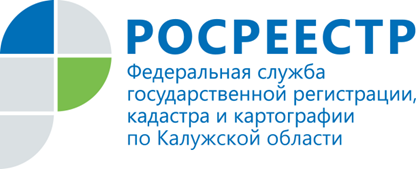 ПРЕСС-РЕЛИЗНачал свою работу фонд защиты прав граждан - участников долевого строительства  Управление Росреестра по Калужской области сообщает: в целях реализации государственной жилищной политики, направленной на повышение гарантии защиты прав и законных интересов граждан - участников долевого строительства, средства которых привлекаются для строительства (создания) многоквартирных домов и (или) жилых домов блокированной застройки, состоящих из трех и более блоков, по договорам участия в долевом строительстве создана Публично-правовая компания «Фонд защиты прав граждан - участников долевого строительства» (далее – Фонд).Фонд осуществляет формирование компенсационного фонда за счет обязательных отчислений (взносов) застройщиков, привлекающих денежные средства участников долевого строительства в соответствии с законодательством об участии в долевом строительстве, в размере 1,2 процента от каждого договора долевого участия после даты государственной регистрации фонда.Постановлением Правительства Российской Федерации от 07.10.2017 N 1234, вступившим в силу 21.10.2017, устанавливается порядок принятия Фондом решения о финансировании мероприятий по завершению строительства объектов незавершенного строительства и осуществления контроля за использованием предоставленных средств в рамках такого финансирования.На средства компенсационного фонда могут рассчитывать:- юридические лица, выбранные путем конкурсного отбора, которые хотят приобрести объект незавершенного строительства и земельный участок или права на него, а также исполнить обязательства застройщика перед дольщиками (вступил в силу 21.10.2017);- застройщик, в отношении которого возбуждено дело о банкротстве (вступает в силу 01.01.2018).Правительство также определило существенные условия договора о предоставлении средств. Среди них обязанность перечисленных выше лиц открыть банковский счет в уполномоченном банке и вести через него расчеты с техническим заказчиком и генподрядчиком. В договоре также должны быть закреплены основания и порядок его расторжения, ответственность за неисполнение или ненадлежащее исполнение обязательств.Подробная информация о порядке и особенностях внесения застройщиками вносов и регистрации ДДУ размещена на сайте фонда www.фонд214.рф. Для застройщиков и дольщиков также работает горячая линия: 8 800-7007-214.